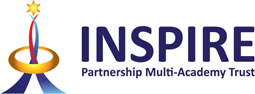 Appendix for Behaviour Policy regarding school phased opening during Covid 19:Following schools re-opening, the following will need to be adhered to regarding Government guidance. As a multi-academy trust, we understand the school closure will have caused some children to experience the feelings of anxiety. With this in mind, it is clear that some support in the transition back to school will be needed to be completed for all pupils returning – in particular, special consideration given to the promotion of pupils’ mental health and wellbeing whilst effectively reintegrating children back into school returns.  	
Following the Government Guidance on the measures schools must take in order to re-open, parents and carers must be aware that changes to routines including start times, end times, recreational and lunchtimes must be made in order to open the school safely.	The multi-academy trust has prepared a risk assessment which details the measures to be taken for children and staff whilst in the school environment. Where possible, minimal physical contact between members of staff and children at school must be adhered to, to ensure all can be kept safe.As always, it is therefore imperative that children arrive at school ready to learn and are able to follow the school’s expectations, behaviour policy and the risk assessment from the multi-academy trust.   These documents can be found on the school’s website.It is important to state that all staff in school have the right to enforce this policy and that all instructions given must be followed by all children attending the setting.Should there be an occasion where a child does not follow the school rules or expectations, this child will then be putting members of staff and other children within the school at risk. Should this be the case, parents/carers will be contacted immediately to collect their child. It is the responsibility of parents / carers leaving their child at school to ensure they will be available and able to collect their child should this need occur. 	
The school uses a range of strategies to support pupils in deescalating situations where a child displays extreme behaviours, which ultimately put themselves or others at risk of harm. Where this is the case, staff in school will contact parents and explain that their child is not safe to be in school and therefore cannot remain in the school building. These instances will be taken extremely seriously and this could result in your child no longer being able to access the provision in the current climate.	
We understand that some children are vulnerable, this includes those with EHCPs (Education Health Care Plans).  For these children a bespoke risk assessment will be completed.  If any actions on the risk assessment are not adhered to a parent/carer will be contacted to collect their child. Any parent or carer wishing for their child to returning to school following an incident from the above will require a virtual meeting with a member of SLT.  This is for the safety of the child, others and members of staff.It is an expectation that whilst your child is in school, that they adhere to the school’s regulations in relation to hygiene: they must follow instructions for handwashing, sanitising and use of equipment. Expectations about sneezing, coughing and tissue disposal will be shared regularly with pupils; it is an expectation this is reiterated at home by parents/carers in the best interests of all parties. 	
It goes without saying that any serious breaches of hygiene and sanitisation – including spitting, coughing at others, wiping fluids on others – will be taken incredibly seriously and as such, parents and carers will be called to collect their children immediately. This will be dealt with extremely seriously and consequences will be put in place. 	
Children must follow guidance and instructions on how they are able to socialise in school with their peers and staff during this time; we appreciate that for younger children, further support will be needed with this, however the expectation is that children follow instructions for the safety of themselves, their peers and staff in school. During recreational time, outdoor learning and indoor learning, the same rules and expectations apply. 	
When moving around the school, children will – once again – be expected to follow adult’s instructions, which will include one-way systems, out of bounds areas and queueing at a safe distance. Children will be reminded of these new routines, however should children choose not to abide by these instructions, this will constitute as a breach of the behaviour policy and parents / carers will be called to collect their child. 